   Gruppetur den 30. – 31. marts 2019 - DDS Sjølund Gruppe       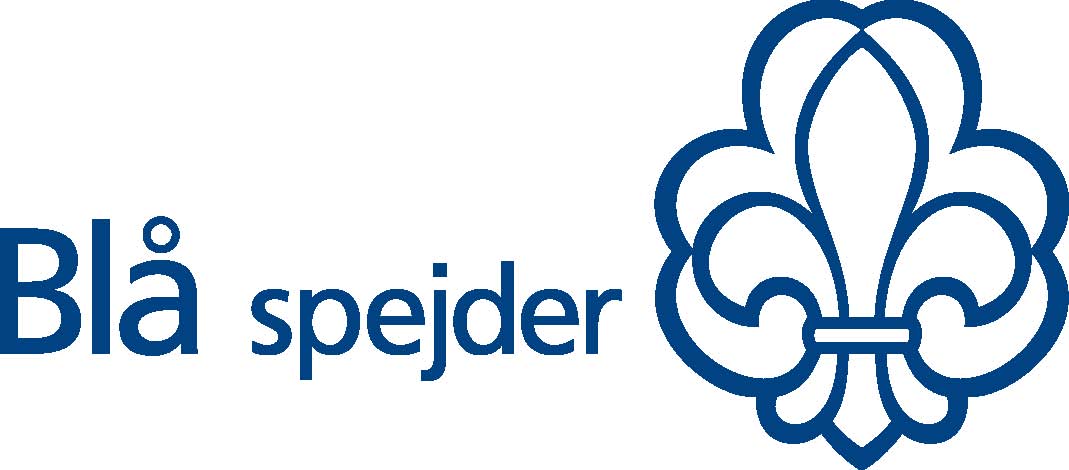 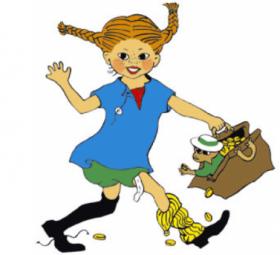 Hej Spejdere i Sjølund                                                               Vil I med på gruppetur?  Temaet er ”Pippi Langstrømpe og vi skal selvfølgelig spise desserten først og hjælpe Pippi med at forberede en stor fest, til hendes far kommer hjem fra de 7 verdenshave. Vi håber, at I alle kommer med!Vi mødes lørdag den 30.3 kl. 10 ved hytten og går til Ørslev. Troppen går med egen bagage og de andre grenes bagage bliver kørt på trailer.  Turen slutter ved Uglereden kl. 11, søndag den 31.3 på Ugledigevej 81 4760 VordingborgPris: 125 kr. Medbring: Madpakke og drikke til frokost som pakkes i bagagen på trailer, lille rygsæk med frugt og drikke til turen, uniform med lommeorden, indesko, sovepose, underlag, sovedyr, nattøj, toiletsager, spisegrej (tallerkener, krus, bestik og viskestykke) et sæt rent tøj (flere, hvis man som forælder ved at der er brug for dette)samt varmt og regn/vindtæt udetøj og varme tørre støvler. Husk navn på jeres ting!Tilmelding og betaling afleveres til lederne i uge 11 (allersenest den 14.3)Spejderhilsen fra LedereKlip….Klip………Tilmelding afleveres senest i uge 11……………………………………………….klip………klip……Navn, gren------------------------------------------------------------------ vil gerne deltage på gruppetur 2019Betaler kr. 125 ………..Jeg kan ikke tåle/særlige hensyn til mad………………………………………….    Forældreunderskrift…………………………………………………………………………..